Piechowice 26.05.09r.KOMUNIKAT  ORGANIZACYJNY  ZAWODÓWZarząd  UKS  KROKUS w Piechowicach informuje , że dnia 6.06.2011r odbędą się ZAWODY W BIATHLONIE LETNIM – III MEMORIAŁ ŁUKASZA SEMERIAKA –dla szkół gimnazjalnych i podstawowych z broni pneumatycznej.PROGRAM  ZAWODÓW9:00 przyjazd ekip –9:15 odprawa trenerów9:30 – przystrzeliwanie broni10:00 – start do biegów sprinterskich.KATEGORIE WIEKOWE I DYSTANSE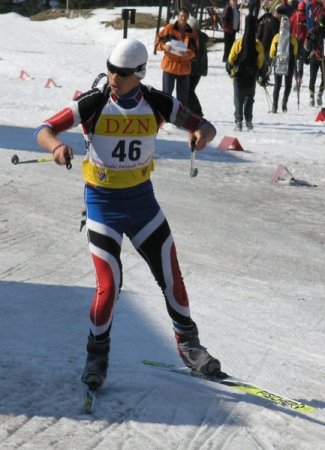 Rocznik 95 dziewczęta i chłopcy 3km LL Rocznik 96 dziewczęta i chłopcy 3km LL Rocznik 97 dziewczęta i chłopcy 2,5km LL Rocznik 98 dziewczęta i chłopcy 2km LL Rocznik 99 dziewczęta i chłopcy 1,5km LL Rocznik 2000 i młodsi dziewczęta i chłopcy 1.5km  LWarunkiem utworzenia kategorii wiekowej jest start na danym dystansie co najmniej 3 zawodników.Zgłoszenia proszę nadsyłać na adres SP nr 1 w Piechowicach  ul szkolna 6 , 58-573 Piechowice  tel/fax 075  76 12 332 do 3.06.2011r godz. 14:00. e-mail:anileweq@wp.plNagrody:  za miejsca I – VI dyplomy, za miejsca I – III  medale.Przyjazd ekip na koszt własny,Zawodnicy winni posiadać aktualne badania lekarskie i legitymacje szkolne i ubezpieczenie. Zawody zostaną przeprowadzone zgodnie z regulaminem PZB.Obowiązują aktualne badania lekarskie oraz imienne listy zgłoszeń podpisane przez dyrektora.Kwestie sporne rozstrzyga organizator Zawody zostaną przeprowadzone zgodnie z Regulaminem PZBh.Szczególną uwagę opiekunów zaleca się bezpieczeństwo w obchodzeniu z bronią.Ponadto organizator nie ponosi odpowiedzialności za wypadki podczas trwania zawodów.Ze sportowym pozdrowieniemEWELINA JEDZINIAK